Проект на 16 мая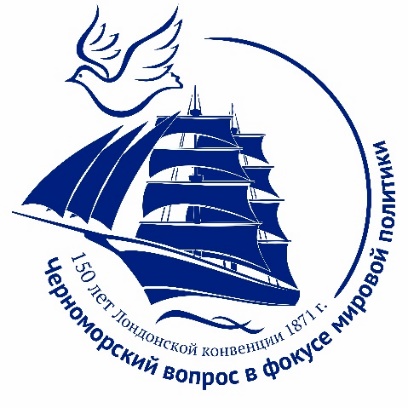 ПРОГРАММАмеждународной конференции «Черноморский вопрос в фокусемировой политики. К 150-летию Лондонской конвенции 1871 г.»Место проведения: г. Севастополь, гостиница «Отель «Севастополь», 09.00 – 18.40.Организатор: НКО «Крымский фонд истории, культуры и развития «Севастополь»При финансовой поддержке: Фонд президентских грантов, Фонд им. Горчакова МИД РФ, деловые круги КрымаОрганизационная поддержка: Правительство Севастополя, Штаб Черноморского флота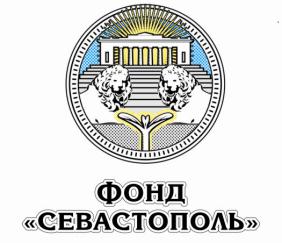 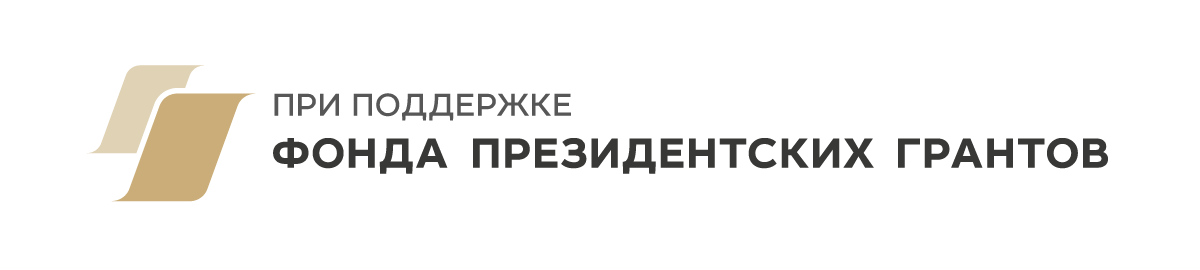 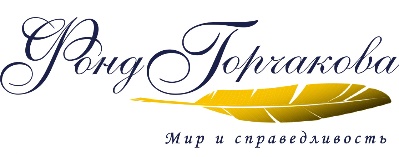 20 мая 2021 г., четверг20 мая 2021 г., четверг16:30-18.00Дом офицеров Черноморского флота. Екатерининский зал. Открытие выставки «Дипломатическая победа России 1871 года и современность». Пресс-подход21 мая 2021 г., пятница21 мая 2021 г., пятница09:00-09:35Гостиница «Отель «Севастополь». Регистрация участников конференции. Пресс-подход.09:40-10:00Открытие:Модератор: М. Н. Юрлов, исполнит. директор Фонда «Севастополь», руководитель проекта, канд. юр. наук.Приветственное слово:М. В. Развожаев, Губернатор Севастополя (по согласованию)И. В. Осипов, Командующий Черноморским флотомМ. В. Захарова, официальный представитель МИД РФ, Чрезвычайный и полномочный посол (онлайн)С. Б. Савченко, депутат Государственной Думы РФВ. Г. Карслиева, заместитель исполнительного директора Фонда Горчакова10:00-11:45ПЛЕНАРНОЕ ЗАСЕДАНИЕ Выступления спикеров Мурадов Георгий Львович, заместитель Председателя Совета Министров Республики Крым - Постоянный представитель Республики Крым при Президенте Российской Федерации, Чрезвычайный и полномочный посол РФТема: Проблемы развития современной ситуации в Черноморском регионе.Иванов Олег Петрович, проректор Дипломатической академии МИД РФ, доктор политических наук, профессорТема: Министр иностранных дел Российской империи канцлер А. М. Горчаков: внешнеполитическая доктрина России второй половины XIX в. и современностьКаширина Татьяна Владиславовна, заведующая кафедрой международных отношений Дипломатической академии МИД РФ, доктор исторических наук, профессорТема: Международное значение Лондонской конвенции 1871 г. в контексте современных вызовов и угроз безопасностиДегтерев Денис Андреевич, доктор политических наук, кандидат экономических наук, заведующий кафедрой Теории и истории международных отношений РУДН, профессор МГИМО, профессор СПбГУ,Тема: Контуры "новой биполярности" (КНР-США): глобальное и региональное измерение.Томанн П.-Э., руководитель аналитического центра «Евроконтинент» (Брюссель, Бельгия)Тема: Сопоставительный анализ роли российской дипломатии в формировании геополитической архитектуры второй половины XIX века и периода после 2014 года с точки зрения современной западноевропейской политологииЮрченко Сергей Васильевич, проректор по международной деятельности и информационной политике Крымского федерального университета, доктор политических наук, заведующий кафедрой Политических наук и международных отношений Таврической академии КФУ им. В.И. Вернадского, профессорТема: "Роль Крыма в геостратегии великих держав в XVlll-XX веках".Ирхин Александр Анатольевич, доктор политических наук, заведующий кафедрой «Политические науки и философия», Севастопольского государственного университета, доцентТема: Конкуренция геополитических проектов великих держав в отношении Черноморского региона (1991-2021 гг.)Воробьев Сергей Владимирович, профессор кафедры международных отношений Дипломатической академии МИД РФ, доктор исторических наук, профессор.Тема: Политический и военно-стратегический векторы в эволюции Черноморского вопроса в 19-20 вв.Ламбер Александр, доктор политологии, профессор (Женева, Швейцария)Тема: Потенциал снижения международной напряженности в Черноморско-Средиземноморском регионе в кратко- и среднесрочной перспективе11:45-12:00Кофе-брейк12:05-14:30Выступления спикеровНагорняк Кирилл Иванович, заместитель министра внутренней политики, информации и связи Республики Крым Тема: Роль СМИ Крыма в обеспечении объективного информирования мировой общественности о реальной ситуации в Республике КрымМара Морини, д-р политических наук, Университет Генуи, Италия. Тема: Современное состояние отношений ряда итальянских провинций и Крыма и перспектива их развития до 2030 годаПоплетеева Галина Анатольевна, доцент кафедры международных отношений Дипломатической академии МИД РФ, кандидат исторических наук. Тема: Энергетическая дипломатия России в Причерноморском регионеСуржин Александр Сергеевич, Международный институт гуманитарного права (г. Сан-Ремо, Италия)Тема: Вопросы международного морского права в условиях действия санкционного режима в Черноморском регионе. Практика деятельности ЕСПЧ в отношении исков российских юридических и физических лиц.Мартынкин Андрей Владимирович, заведующий кафедрой истории и международных отношений Севастопольского филиала МГУ, кандидат исторических наук Тема: Исламизм и геополитическая безопасность России в современных исторических условияхКостенников Анатолий Михайлович, председатель Общественного совета при Главном управлении культуры Правительства Севастополя, кандидат искусствоведенияТема: Роль международных культурных связей как фактор борьбы за мир и сотрудничество в условиях действия международных антироссийских санкцийГрег Саймонс, д-р политических наук, университет Уппсала, Швеция (он-лайн).Тема: Перспектива отношений ЕС-Россия в условиях санкцийМоскаленко Ольга Александровна, доцент кафедры «Теория и практика перевода» Севастопольского государственного университета, кандидат филологических наукТема: «И нам завещанное море»: образ присутствия России в Черном море.Красильников Александр Львович, президент Федерации футбола Севастополя Тема: Перспективы отношений крымского футбола с Союзом европейских футбольных ассоциаций (УЕФА) Егоров Виктор Николаевич, академик РАН, Научный руководитель Федерального исследовательского центра «Институт биологии Южных морей» Тема: Вопросы международного взаимодействия в регионе Черного моря в целях обеспечения охраны окружающей средыТокарев Анатолий Григорьевич, вице-президент Ассоциации врачей СевастополяТема: О разработке международной программы реабилитации постковидных больных на базе санаториев и пансионатов Южного берега Крыма Седикова Лариса Васильевна, заместитель директора музея-заповедника «Херсонес Таврический», кандидат исторических наук.Тема: Древний город Херсонес Таврический и его хора - объект Всемирного наследия ЮНЕСКО14:30-15:10Обед15:15-17:00РАБОТА В СЕКЦИЯХСекция «Архитектура черноморской геополитики: прошлое и настоящее» (зал пленарных заседаний)Модератор: А. А. Ирхин, д-р политических наукКот Виктор Павлович, Почетный председатель Севастопольского морского собранияТема: Роль Русского общества пароходства и торговли (РОПиТ) в воссоздании Черноморского флота после 1856 года.Косов Геннадий Владимирович, доктор политических наук, профессор, заведующий кафедрой «Международные отношения и зарубежное регионоведение» Севастопольского государственного университета. Тема: Технологии формирования нового мирового порядка в период «Interregnum»Чемшит Александр Александрович, доктор политических наук, профессор кафедры «Политические науки и философия» СевГУТема: Украинский фактор в современных геополитических реалиях РоссииНелина Лариса Павловна, доцент кафедры «Политические науки и философия» Севастопольского госуниверситета, кандидат политических наукТема: Крымская война в исторической памяти современного российского обществаГарас Людмила Николаевна, доцент кафедры «Политические науки и философия» Севастопольского госуниверситета, кандидат философских наукТема: Цифровая дипломатия России: вызовы и перспективы развитияДемешко Наталья Эдуардовна, ассистент кафедры «Политические науки и философия» Севастопольского госуниверситета	Тема: Крымско-татарский фактор в механизмах влияния США и государств ЕС на Россию: 1991-2021 гг.Мохов Андрей Владимирович, директор Черноморского информационно-аналитического центра, доцент кафедры «Политические науки и философия» Севастопольского госуниверситета,Тема: Черноморский регион в современном международном сотрудничествеКарташов Андрей Николаевич, магистрант кафедры «Политические науки и философия» Севастопольского госуниверситетаТема: Крым в российско-украинских отношениях 1991-2021: пути урегулирования двусторонних отношенийШилова Дарья Валерьевна, магистрант кафедры «Политические науки и философия» Севастопольского госуниверситетаТема: Крымский сегмент внешней политики США, Германии и Великобритании после 2014 года: возможности и вызовы для РоссииБелоглазов Роман Николаевич, кандидат исторических наук, доцент кафедры «История» СевГУ Тема: Воздействие "мягкой силы" Турции на конфессиональную сферу Крыма в 1990 - 2000-е гг.Шепелев Максимилиан Альбертович, доктор политических наук, профессор КФУ им. В. И. Вернадского,Тема: Формирование нового баланса интересов внутри НАТО и его влияние на геополитическую ситуацию в Большом Средиземноморье.Мащенко Александр Петрович, кандидат филологических наук доцент кафедры межъязыковых коммуникаций и журналистики факультет славянской филологии и журналистики КФУ им. В.И. ВернадскогоТема: Новая «Крымская война»: литературный прием и политическая реальность.Пашковский Петр Игоревич, Кандидат политических наук, доцент, доцент кафедры политических наук и международных отношений КФУ им. В. И. Вернадского,Тема: Геополитические причины и последствия присоединения Крыма к России: ретроспективный анализ.Цыганов Александр Сергеевич, военный эксперт, старший преподаватель кафедры «Политические науки и философия» СевГУТема: Создание румынского государства и изменение баланса сил в Черноморском регионе: ретроспектива и прогноз.Секция «Публичная дипломатия в действии – новые инициативы» Малый конференц-зал. Модератор: М. Н. ЮрловЮрлов Михаил Николаевич, руководитель проекта, исполнительный директор Фонда «Севастополь», кандидат юридических наукТема: Анализ предложений НКО Севастополя, направленных на прорыв санкционной блокады гуманитарными методамиДадашев Борис Александрович, доцент Института экономики и права (филиал) ОУП ВО "Академия труда и социальных отношений" в г. Севастополе, доктор экономических наук, профессор Тема: Реинкарнация взаимодействия с «Организацией черноморского экономического сотрудничества» в условиях санкций.Чернов Александр Валерьевич, магистрант кафедры «Политические науки и философия» СевГУ Тема: Севастополь и Крым в потенциале "мягкой силы" Российской ФедерацииМочалин Вячеслав Владимирович, магистрант кафедры «Политические науки и философия» СевГУ Тема: Базовые параметры модели ускоренного развития Крыма и Севастополя в условиях западных санкций и масштабирование полученного положительного опыта рамках России"Ермакова Елизавета Анатольевна, магистрант кафедры «Политические науки и философия» СевГУ Тема: Перспективы и возможная роль института городов-побратимов в процессе преодоления международных санкций РФ17:10-17:40ВТОРОЕ ПЛЕНАРНОЕ ЗАСЕДАНИЕ. Модератор: М. Н. Юрлов Подведение итогов. Принятие обращения к СМИ в поддержку мира во всем мире17:50-18.40ПРЕСС-КОНФЕРЕНЦИЯ ИНОСТРАННЫХ УЧАСТНИКОВ И ЭКСПЕРТОВ (зал пленарных заседаний)Модератор: М. Н. Юрлов